11th Sunday after Trinity			                                     August 28, 2022 St. John Evangelical Lutheran Church(The Lutheran Church-Missouri Synod)4527 Second St.  P.O. Box 206    
Port Hope, MI 48468stjohnsec@stjohnporthope.org       www.stjohnporthope.orgChurch Office: 989-428-4140           Pastor home/parsonage: 989-428-3305Pastor: Rev. David A. Dodge	      Secretary: Kathy SchaveWELCOME!  It’s our privilege to have you join us in being in the Presence of our Lord and Savior!  At St. John, we follow the historic Liturgy of the Christian Church, which highlights the Biblical understanding of the True worship of God: first and foremost, that He Comes into our presence to give us His Saving Gifts (“Divine Service”) in His Word and Sacraments; and then, in response, we thank and praise Him in word and song, and pray for His continued Blessings.Who should receive Holy Communion at St. John?: All Confirmed members are invited to Commune, who are sorry for their sins and wish to be Forgiven and Strengthened.  Also, visitors from other L.C.-M.S. and T.A.A.L.C. churches, who fit the same description, are welcome.  So that no one else might eat and drink in Judgment of their sins (1 Cor. 11:29), all others are asked to refrain from Communing.  If you’re in doubt, please see Pastor or an Elder.PreludeOpening Hymn: “By Grace I’m Saved” ~ LSB #566	ORDER OF SERVICE: “Divine Service, Setting 4” LSB pp.203ff.		              Introit (see first white insert; read responsively by half Verse)        “Growing as One” (see green insert)     Readings (see back of white insert)     Gradual (see front of same insert; read responsively by half Verse).Hymn of the Day: “O Gracious Lord, with Love Draw Near” ~ LSB #599 (memory)Sermon: “In Whom Do You Trust?” Luke 18:9-14Distribution Hymns: “Your Table I Approach” ~ LSB #628		       “In Holy Conversation ~ LSB #772		       “Jesus Sinners Doth Receive” ~ LSB #609Closing Hymn: “Baptismal Waters Cover Me” ~ LSB #616Postlude  ---------------------------------------------------------------------------------------------------------------We welcome today the Rev. Leo Thoms, Emeritus, Port Hope, as our guest pastor, Rev. Thoms is a son of this congregation, and previously served at St. John, Port Sanilac..  			STEWARDSHIP OF PARTICIPATIONDATE: SERVICE                    ATTENDANCE    COMMUNION		      STEWARDSHIP OF SERVICETODAY	Organist: Tom GrillsUshers (8/10): Terry Emerick, Alan McTaggart / Albert Bender, Scott IselerElder(s) (8/10): Joe Landenberg / Larry ReinkeAcolyte (8/10): Jett Zimmerman / Logan IselerAltar Guild: Denee Schave, Suellen EmerickNEXT SUNDAY 
Organist: Jenna ArndtUshers (8/10): Greg Schave, Joe Landenberg, Tanton Babcock / Gary Eggert, Cody BrownElder(s) (8/10): Greg Woodke / Les WeissAcolyte (8/10): Jentry Zimmerman / Brady IselerAltar Guild: Denee Schave, Suellen EmerickLOOKING AHEAD TO NEXT SUNDAY 		 READINGS			            HYMNS       Psalm: 146				686	 
O.T.: Isaiah 29:17-24	 		545, 867Epistle: 2 Corinthians 3:4-11 		549, 795, 660	 or Romans 10:9-17 			 	Gospel: Mark 7:31-37			924
	July – September Portals of Prayer are available in the entryway.  	The August Lutheran Witness (with Michigan In Touch) are 	available on the entryway table.	September newsletters are in your mailboxes.
	A friendly reminder: Newsletter submissions are due to the 	church office by the 15th of the month preceding the month to publish.  Bulletin announcements are due to the church office in writing by Wednesday (9:00am) before the Sunday to be published in writing. Barnabas Fund: This fund is for the purpose of providing financial help for those in emergency need.  Please consider donating toward this endeavorTHIS WEEK at ST. JOHN   	Monday (Kathy):  1-4pm  
Thursday (Pastor & Kathy):  9am-12pm  
Friday (Pastor & Kathy):  9am-12pm
Please call ahead to ensure that someone is in at 989-428-4140. BUDGETED FINANCE REPORT - Not Including Special Accounts.     Bulletins provided by Ramsey Funeral Home, Harbor Beach, MI Phone 800-251-8699    The Lord Lifts Up the Lowly“And the Lord had Regard for Abel and his offering, but for Cain and his offering he had no Regard” (Gen. 4:1–15). For unlike Abel, Cain’s offering did not proceed from a heart that revered and trusted in the Lord. Thus, the lowly tax collector who prayed, “God, be Merciful to me, a sinner!” was the one who went down to his house Justified before God, not the respectable, outwardly righteous Pharisee who trusted in himself and his own good living (Luke 18:9–14). “For by Grace you have been Saved through faith. And this is not your own doing; It is the Gift of God, not a result of works, so that no one may boast” (Eph. 2:1–10). The one who penitently despairs of his own righteousness and relies completely on the Atoning Mercy of God in Christ is the one who is Declared Righteous. For Christ died for our sins and Rose again the third day (1 Cor. 15:1–10). Therefore, “everyone who exalts himself will be Humbled, but the one who humbles himself will be Exalted.”PRAYER LISTS The following members and friends are known to be in the hospital, ailing or recovering and are in need of our prayers, cards, and visits. 
MEMBER PRAYERS Marv Koglin; The Family of Wally SchaveSHUT-INS 	
FRIENDS Isabel Mix (great-granddaughter of Elmer & Ruth Leese)Reecilyn Joy (daughter of Michael and Julie Joy)Gordon SummersKaren Kreh (daughter of Joyce Koglin)Sally Brade (friend of Marv & Vicki Koglin)Daryl SengstockLori Pedrotte (daughter of Rodney & Janet Weiss)Suzi Smith (Linda & Darwin Krueger’s daughter)Timothy Hart (catecumen; Tammy Kessel’s fiancé)Rosalin Witherspoon (sister of Elwin Koth)2022 Flower Chart is up on the wall in the entryway.  Please sign up on your special occasion dates to provide flowers to beautify our Chancel; or call Vicki Koglin at 1-989-225-7060. In Memory of Earl Braun, and Betty Schuman a monetary gift has been given to St. John Lutheran Stained Glass Fund: Harold & Carolyn Collings In Memory of Donna Lawitzke a monetary gift has been given to St. John Lutheran Stained Glass Fund: Elmer & Ruth Leese In Memory of Walter Schave a monetary gift has been given to St. John Lutheran Stained Glass Fund: Alan & Judy McTaggartIn Honor of Sister, to Carol Donna Lawitzke who passed away 8/11/22 Memory of Donna Lawitzke a monetary gift has been given to St. John Lutheran General Fund: Dr. Gary & Carol Pawlitz For Blessings received and in honor of our 38th Wedding Anniversary a monetary gift has been given to St. John Lutheran Stained Glass Fund: Harold & Carolyn Collings Mark your calendars!!  HARVEST HOME DINNER will be held on Sunday, October 9, 2022.  This year we will be back to dine in, along with carry out.  Your monetary donations along with squash, potatoes, pies and willingness to help with this event is greatly appreciated.  More info to come in the following weeks, along with sign-up sheets.  If you have any questions, please call Shannon Popour at 989-670-7780.  Thank you!A Smile from Kathy:  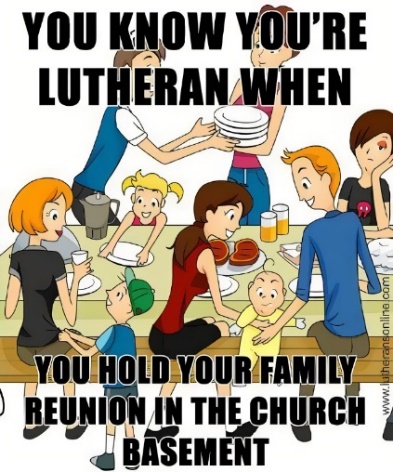 8-21:  8:00  55518-21: 10:00  48398-21:  Total           10390Sun:8:00Divine Service w/ Holy Communion, p. 20310:00Divine Service w/ Holy Communion, p. 203Sun – Wed Pastor vacationNext Sun:S.S. staff installation8:00Divine Service w/ Holy Communion, p. 1519:00Sun. School & Bible Class10:00Divine Service w/ Holy Communion, p. 1515:007th Confirmation Class6:308th Confirmation ClassJanuary - December 31, 2022January - December 31, 2022Needed per count                            Received (8-22-22)                             Needed year to date                        Received year to date                                                     $ 8,235.00                                     $7,080.00                                  $131,760.00                                  $108,540.00 Arnold BrownJack Noble (Meadow Lane, B.A.)Jeffrey SchaveYvonne Fuhrman    
 Jeanette Piotter
(Lakeview E.C., H.B.)Charlie Koglin   Sandy Struble
(Meadow Lane, B.A.)Jeannie Woodke
(Huron Co. Medical)Elmer/Ruth Leese            Gary Schave
(Meadow Lane, B.A.)Arlene Zelz
(Lakeview E.C., H.B.)